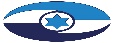 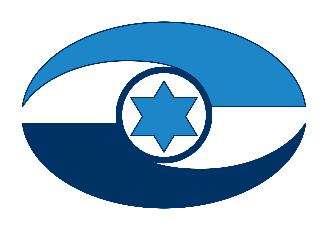 הנחות בארנונה לעסקים בתקופת משבר הקורונה 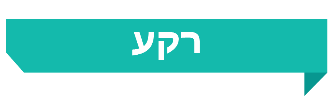 הסיוע הממשלתי לעסקים באמצעות הנחות בארנונה בשל משבר הקורונה על ידי העברת הכספים לרשויות המקומיות מתקציב המדינה נעשה בשני סבבים ובשתי מסגרות: סבב א' - לפי החלטת ממשלה מאפריל 2020 ותקנות הסדרים במשק המדינה (הנחה מארנונה) מאפריל 2020 (תקנות קורונה א'); וסבב ב' - לפי תקנות הסדרים במשק המדינה (הנחה מארנונה) מספטמבר 2020 (תקנות קורונה ב'). בסבב א' - הזכאות להנחות נקבעה לפי סיווג הנכסים שבהם מחזיקים העסקים, ואומדן ההנחות הכולל היה בסך כ-2.8 מיליארד ש"ח: המימון מתקציב המדינה היה בסך 2.7 מיליארד ש"ח והיתר במימון הרשויות. ההנחה ניתנה באופן חד-פעמי לכלל העסקים הרלוונטיים בשיעור של 25% מהארנונה השנתית, או בשיעור של 100% בגין חיובי הארנונה לחודשים מרץ עד מאי 2020. בסבב ב' - הזכאות להנחות נקבעה לפי ירידה ניכרת במחזור ההכנסות של העסקים, ואומדן ההנחות הכולל היה בסך כ-3.5 מיליארד ש"ח מיוני 2020 עד יוני 2021: לחודשים יוני עד דצמבר 2020 סך של כ-1.3 מיליארד ש"ח, והיתר בסך כ-2.2 מיליארד ש"ח לחודשים ינואר עד יוני 2021.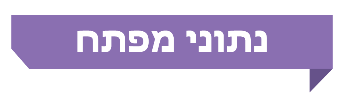 פעולות הביקורתבחודשים ספטמבר עד נובמבר 2020 בדק משרד מבקר המדינה את הסיוע הממשלתי במתן הנחות בארנונה לעסקים בשל משבר הקורונה. בין היתר נבדק תהליך מתן ההנחות בארנונה לעסקים מהרשויות המקומיות ותהליך השיפוי, מתקציב המדינה, לאותן הרשויות על הירידה בהכנסות שלהן. דוח הביקורת עוסק בעיקרו בסבב א'. במועד סיום הביקורת רק החל תהליך הטיפול בבקשות להנחות בארנונה בסבב ב'. הביקורת נעשתה במשרד הפנים ובארבע רשויות מקומיות: עיריית תל אביב-יפו, עיריית קריית גת, עיריית נצרת ועיריית נוף הגליל. בדיקות משלימות נעשו במשרד האוצר, במרכז השלטון המקומי, במרכז המועצות האזוריות ובסוכנות לעסקים קטנים ובינוניים (הסוכנות) שבמשרד הכלכלה והתעשייה.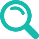 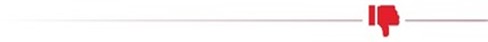 סבב א' - מתן הנחות לעסקים - השיטה לקביעת העסקים הזכאים להנחות בארנונה בסבב א' התבססה על סוג הנכס והשימוש בו. הגם שהשיטה גובשה לצורך מתן מענה מיידי ומהיר לעסקים ולרשויות המקומיות, לצורך קביעת העסקים הזכאים, לא נכללה דרישה להוכחת ירידה בפעילות העסק בתקופת משבר הקורונה (פרט לגבי נכס שסווג כ"נכס אחר"). 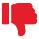 סבב א' - סיווג הנכסים לצורך קביעת הזכאות ההנחה - משרד הפנים לא הסדיר סיווג אחיד לנכסים כדי שישמש אותו ואת כל הרשויות בקביעת חיובי הארנונה. ריבוי סיווג הנכסים עלול להשפיע על מתן ההנחות לעסקים. כלומר, אם חלה טעות בסיווג הנכס, הדבר עלול להביא לכך שבעל עסק הזכאי להנחה לא יקבלה וכן להפך. סבב א' - רישום ובקרה על כספי המימון מקרן הניקיון - באפריל 2020 פורסם תיקון לחוק שמירת הניקיון ובו נקבע כי קרן הניקיון תעניק מענק סיוע חד-פעמי לטיפול בפסולת ביתית, מכספי היטל ההטמנה, לרשות מקומית המקבלת מענק איזון לשנת 2020 בסך כולל של כ-150 מיליון ש"ח. עוד נקבע בתיקון כי רשויות מקומיות המשויכות לאשכולות 1 עד 6 בדירוג החברתי-כלכלי יקבלו מענק בסך כולל של כ-40 מיליון ש"ח. מהאמור בחוק עולה כי שני המענקים המפורטים, בסך 190 מיליון ש"ח, שיועברו מקרן הניקיון, יועדו להוצאות בגין טיפול בפסולת ביתית. אף ש-150 מיליון ש"ח מהסיוע ניתנו מקרן הניקיון ולכאורה היו מיועדים להוצאות ניקיון, הסכום נכלל במודל השיפוי להנחות בארנונה. מדיווחי עיריית נוף הגליל ועיריית קריית גת עולה כי הרשויות לא הונחו לבצע רישום ובקרה כספית נפרדת עבור הסכומים אשר התקבלו מקרן הניקיון, ועלתה אי-בהירות לגבי הייעוד של כספים אלו - האם עבור הירידה בארנונה מעסקים או עבור הוצאות ניקיון.נציגי משרד הפנים ונציגי המשרד להגנת הסביבה מסרו כי לא הוכנה תוכנית להתחשבנות עם הרשויות על תוספת עלויות הניקיון כתוצאה מהטיפול בפסולת.סבב א' - בקרת משרד הפנים על כספי השיפוי - הנתונים והדוחות שבידי משרד הפנים על שלושה מצבים: נכסים ממשלתיים; נכסים אחרים; ותיקון עיוותים, הקשו עליו ועל גורמי בקרה חיצוניים להבחין בין המצבים האמורים ולבצע את הבקרה הנדרשת.סבב א' - הפערים בין האומדן לבין הנחות שניתנו בפועל (חוסר שיפוי או עודף שיפוי) - נמצא כי בהסכם השיפוי לא נקבעה הוראה בדבר כספי העודף או החוסר שבין השיפוי הראשוני לבין ההנחות שניתנו בפועל בגינו. לכן, במקרים שבהם נוצר לרשות עודף מהשיפוי הראשוני, הרי הוא יכול להישאר בידיה, ובמקרים שבהם נוצר לרשות חוסר, משרד הפנים לא יעביר כספים לכיסויו. כמו כן, מהמידע שמסרו ארבע הרשויות שנבדקו בביקורת עלו פערים בבקרה על סיווג הנכסים ברשויות ובהתאמת הסיווג לנקבע בתקנות קורונה א', ובהם בין היתר, היעדר סיווג אחיד של נכסים לכל הרשויות ודיווח של הרשויות על פי סיווג מוסכם זה. יצוין כי פערים אלה עלולים להביא לטעויות בזכאויות להנחה, לטעויות בחישוב סכומי הארנונה וכתוצאה מכך לטעויות בחישובי ההנחות הנגזרים ממנה.סבב א' + ב' - הנחות בארנונה למשכירי נכסים - בתקנות קורונה א' ובתקנות קורונה ב' לא ניתן מענה למקרים שבהם שוכר של נכס עזב את הנכס מסיבות הקשורות לקורונה, והמשכיר של אותו הנכס לא הצליח להשכיר אותו שוב באותה תקופה.סבב ב' - תהליך הטיפול בבקשה לקבלת הנחה בארנונה - עלה כי בתקופת הביקורת, היה קיים פער זמנים בנוגע לטיפול בבקשה בהתאם למועד בחודש שבו היא מוגשת. כך, לדברי הסוכנות, אם עסק הגיש את הבקשה שלו ב-11 לחודש, הבקשה שלו תחכה עד ל-10 לחודש שאחרי וישלח לרשויות המקומיות עד ה-20 לחודש שאחרי. עסק שהגיש ב-9 לחודש, הבקשה שלו תגיע לרשות המקומית תוך כ-10 ימים.סבב ב' - שיעור המימוש על ידי העסקים - נמצא כי שיעור הניצול התקציבי של תקציב הסיוע שניתן במסגרת תקנות קורונה ב' הסתכם בסך כ-280 מיליון ש"ח ששולמו נכון לאפריל 2021 בגין החודשים יוני 2020 עד דצמבר 2020. שיעור ניצול התקציב המתייחס לתקופה האמורה היה כ-22% מהתקציב אותו ייעד משרד האוצר להנחות בארנונה בסבב ב'.סבב ב' - פעולות גבייה ואכיפה של הרשויות - עם החלת תקנות קורונה ב' לא גובש מנגנון המאפשר דחיית גבייה של תשלומי הארנונה לעסקים שהיו זכאים לדחייה זו, לרבות בעניין חיובי הריבית בגין תשלומים אלו.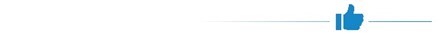 סבב א' - מנגנון מתן ההנחות - את המנגנון בנו משרד הפנים ומשרד האוצר, והוא פשוט ליישום לכלל העסקים. הכנת התקנות, הכנת מתווה השיפוי, סיכום אומדן העלות והתקצוב, הסיכום והחתימה על הסכם השיפוי והעברת השיפוי - כל אלו נעשו בתוך זמן קצר ממועד החלטת הממשלה, נתנו מענה מיידי לעסקים ושמרו על היציבות התקציבית של הרשויות המקומיות. רוב העסקים לא נדרשו להגיש בקשות, טפסים ומסמכים. העסקים שנמצאו זכאים להנחה לפי התקנות זוכו בהנחה באופן ישיר, לרוב על ידי זיכוי בחשבון הארנונה.סבב ב' - שיפור בטיפול בבקשות למתן הנחות בארנונה - בתחילת התהליך העסקים שביקשו הנחות בארנונה נדרשו לפעול מול כמה גופים, דבר שהכביד את הנטל הבירוקרטי עליהם, ונוצרו עיכובים בטיפול בבקשות. במהלך הביקורת הסוכנות ורשות המיסים שיפרו את סדר הגשת הבקשות והטיפול בהן. בדצמבר 2020 הוסדר ממשק מקוון בין הסוכנות לרשות המיסים, והעסקים מגישים בקשה לסוכנות באופן מקוון באמצעות המרשתת וללא צורך להמציא אישור מרשות המיסים.סבב א' - הסדרת סיווג מוסכם לנכסים - מומלץ כי משרד הפנים, משרד האוצר והרשויות המקומיות יפעלו להכנת רשימה מוסכמת של תתי-סיווגים לגביית הארנונה וכללים למדידה אחידה אשר יובילו לחלוקה יותר שוויונית ושקופה בין חייבי המס בכלל הרשויות שכן הסתמכות על בקשות של נישומים לתיקון הסיווגים אינה יעילה ואינה מספקת. מוצע להגביל את מספר האזורים הניתנים להגדרה בצו הארנונה של כל רשות ולקבוע אמות מידה קבועות לחלוקתם. זאת כדי לפשט את הליך הטלת מס הארנונה, למנוע אי-ודאות וסיווג שגוי של נכסים ולתרום לחלוקה צודקת, אחידה ושקופה בין חייבי המס בכלל הרשויות. 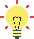 סבב א' - בדיקת הפער בין השיפוי ובין ההנחות שניתנו - מומלץ כי משרד הפנים ומשרד האוצר יבדקו את התוצאות בפועל כדי לקבל היזון חוזר בגמר תהליך מתן השיפוי ומתן ההנחות וכדי לעמוד על הפער בין השיפוי שקיבלה כל רשות לבין ההנחות שנתנה בפועל (חוסר או עודף שיפוי), וזאת כדי להפיק לקחים וללמוד על המודל ויישומו למקרים דומים בעתיד. במקרה שגורמים נוספים ישתתפו בשיפוי יש להסדיר מראש את כל תנאי התקצוב, הרישום והדיווח ואת מסגרות האחריות של משרד הפנים ושל הגורמים השותפים. באמצעות נתונים אלה יכולים משרד האוצר ומשרד הפנים לבחון אפשרות להחזרי הכספים העודפים ולהפיק לקחים.סבב ב' - איחוד מנגנון הסיוע עם מנגנוני סיוע אחרים - מומלץ כי משרד הפנים ומשרד האוצר יבחנו את השיטה שבה מופעל מנגנון הסיוע שנקבע בסבב ב' לשם התאמתו לצורכי העסקים. במסגרת בחינה זו מומלץ לשקול איחוד של מנגנון הסיוע לעסקים בעניין ההנחות בארנונה עם מנגנונים אחרים לסיוע לעסקים באופן שבו תופחת הבירוקרטיה הנדרשת מן העסקים, וכך תוגבר יעילותו של המנגנון. סבב ב' - ניצול נמוך בתוכנית הסיוע בהנחות הארנונה - מומלץ כי משרד הכלכלה ומשרד האוצר יבצעו בחינה של הסיבות לשיעור הקטן (22%) של ניצול תקציב הסיוע לעסקים ולמימוש זכויותיהם בסבב ב' כדי לבחון אמצעים לשיפור המודל והפעלתו וכדי לשפר את מיצוי הזכויות של בעלי העסקים הזכאים להנחה בארנונה. סבב ב' - בחינת סיוע בהנחות ארנונה לגופים נוספים - מומלץ כי משרד האוצר והסוכנות יבחנו מנגנון משלים לגופים שאינם תחת הגדרת "עוסקים" שצפויה להם פגיעה כתוצאה ממשבר הקורונה. היות שגופים אלו לא נכללו בתוכנית הסיוע ובתקצובו, הרי שלצורך זה יידרש להעריך את סכום ההוצאה שאותה יש לתקצב במקרה שיוחלט על מסגרת שיפוי מאת המדינה. סבב א' + סבב ב' - בחינת סיוע בהנחות ארנונה למשכירי נכסים - מומלץ כי משרד הפנים ומשרד האוצר יבחנו, בעת משבר, הסדרת מענה גם למשכירים שנכסיהם התפנו בשל נטישת השוכרים הנובעת ממהות המשבר, וזאת ללא קשר לניצול ההנחה המוגבלת בזמן על פי תקנות ההנחה. 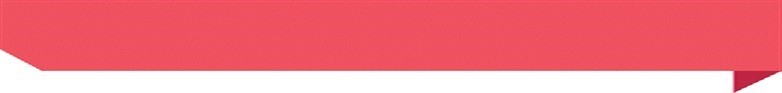 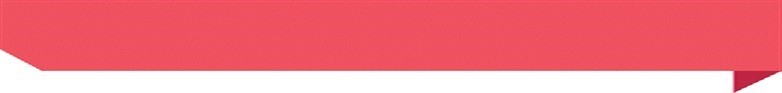 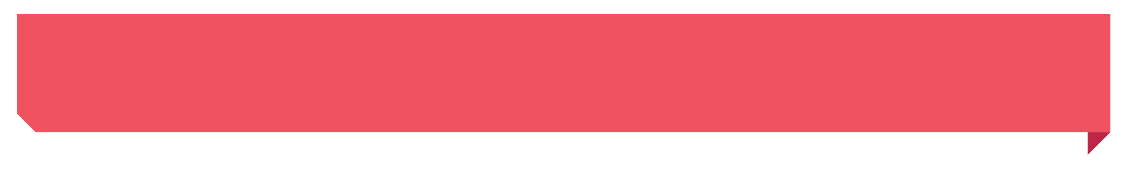 סיכוםהסיוע הממשלתי לעסקים במתן הנחה בארנונה בשל משבר הקורונה נעשה בשני סבבים. בסבב א' - באפריל 2020 - החליטה ממשלת ישראל לסייע לעסקים שהכנסותיהם נפגעו ממגפת הקורונה באמצעות אימוץ מנגנון למתן הנחות בתשלומי ארנונה שהכין משרד הפנים בשיתוף משרד האוצר. הפתרון היה מיידי וניתן לחלק גדול של העסקים במשק, תוך שמירה על תזרים המזומנים של הרשויות המקומיות ועל איתנותן הכלכלית. בסבב ב' - בספטמבר 2020 - נקבעו אמות מידה כדי לסייע באופן ממוקד לעסקים שעסקיהם נפגעו במידה רבה. לשם כך נבנה מנגנון מורכב להעברת נתונים בין שלושה גופים מרכזיים בתהליך - רשות המיסים, הסוכנות לעסקים קטנים ובינוניים והרשות המקומית. במנגנון זה הנטל הבירוקרטי על העסקים היה גדול יותר, משך זמן הטיפול בבקשות היה ארוך יותר, ובתחילת פעילותו נוצרו עיכובים בטיפול בבקשות שהוגשו. במהלך הביקורת הסוכנות ורשות המיסים שיפרו את סדר הגשת הבקשות והטיפול בהן, הבירוקרטיה הוקטנה, והעסקים פונים כעת לסוכנות באופן מקוון באמצעות המרשתת וללא צורך להמציא אישור מרשות המיסים.מומלץ כי משרד הפנים ומשרד האוצר ימשיכו לפעול בשיתוף פעולה וינתחו את צורכי העסקים והרשויות המקומיות ויעשו את כל הנדרש להגברת מיצוי הזכויות של עסקים הזכאים. מומלץ גם שיפעלו לתיקון הליקויים שעלו בביקורת ויקבעו קווים מנחים לתוכניות סיוע עתידיות, אם יידרשו.כ-2.8מיליארד ₪כ-275 מיליון ₪כ-275 מיליון ₪כ-275 מיליון ₪כ-1.3מיליארד ₪כ-150מיליון ₪ כ-150מיליון ₪ סבב א' - האומדן הכולל של ההנחות לעסקים: 2.7 מיליארד ש"ח במימון תקציב המדינה, והיתרה במימון הרשויות המקומיות. התקציבים נוצלו במלואם (ראו פירוט בלוח 6 שלהלן)סבב א' - תוספת תקציב בסך 223 מיליון ש"ח לתקציב האומדן הראשוני (שהיה בסך 2.3 מיליארד ש"ח), שיועדה מראש לחריגות בפועל מהאומדן הראשוני, ותוספת תקציב בסך כ-52 מיליון ש"ח שאושרה לאחר ההוצאות בפועל. התקציבים נוצלו במלואם (ראו פירוט בלוח 6 שלהלן)סבב א' - תוספת תקציב בסך 223 מיליון ש"ח לתקציב האומדן הראשוני (שהיה בסך 2.3 מיליארד ש"ח), שיועדה מראש לחריגות בפועל מהאומדן הראשוני, ותוספת תקציב בסך כ-52 מיליון ש"ח שאושרה לאחר ההוצאות בפועל. התקציבים נוצלו במלואם (ראו פירוט בלוח 6 שלהלן)סבב א' - תוספת תקציב בסך 223 מיליון ש"ח לתקציב האומדן הראשוני (שהיה בסך 2.3 מיליארד ש"ח), שיועדה מראש לחריגות בפועל מהאומדן הראשוני, ותוספת תקציב בסך כ-52 מיליון ש"ח שאושרה לאחר ההוצאות בפועל. התקציבים נוצלו במלואם (ראו פירוט בלוח 6 שלהלן)סבב א' - הסכום שהועבר מתקציב השיפוי על ההנחות בארנונה של משרד הפנים ל-29 רשויות מקומיות איתנות שבהן מתבצעת רוב הפעילות העסקיתסבב א' - סך ההשתתפות מקרן הניקיון שבמשרד להגנת הסביבה בהנחות בארנונה שהועבר לרשויות המקבלות מענק איזוןסבב א' - סך ההשתתפות מקרן הניקיון שבמשרד להגנת הסביבה בהנחות בארנונה שהועבר לרשויות המקבלות מענק איזון3.5מיליארד ₪כ-80,000בקשות280מיליון ₪280מיליון ₪280מיליון ₪257 257 סבב ב' - סכום ההנחות לעסקים שאושר מיוני 2020 עד יוני 2021סבב ב' - מספר הבקשות שהוגשו לחודשים יוני עד דצמבר 2020 (נכון לאפריל 2021)סבב ב' - סך השיפוי שהסוכנות לעסקים קטנים ובינוניים שילמה לרשויות בעבור עסקים שבקשתם אושרה על ידיה לחודשים יוני עד דצמבר 2020 (נכון לאפריל 2021), שהוא כ-22% מ-1.3 מיליארד ש"ח שהוקצו לתקופה זו סבב ב' - סך השיפוי שהסוכנות לעסקים קטנים ובינוניים שילמה לרשויות בעבור עסקים שבקשתם אושרה על ידיה לחודשים יוני עד דצמבר 2020 (נכון לאפריל 2021), שהוא כ-22% מ-1.3 מיליארד ש"ח שהוקצו לתקופה זו סבב ב' - סך השיפוי שהסוכנות לעסקים קטנים ובינוניים שילמה לרשויות בעבור עסקים שבקשתם אושרה על ידיה לחודשים יוני עד דצמבר 2020 (נכון לאפריל 2021), שהוא כ-22% מ-1.3 מיליארד ש"ח שהוקצו לתקופה זו מספר הרשויות המקומיות שנכללו בהסכם השיפוי: 195 מקבלות מענק איזון; 29 רשויות איתנות; 33 אינן מקבלות מענק איזון ואינן איתנותמספר הרשויות המקומיות שנכללו בהסכם השיפוי: 195 מקבלות מענק איזון; 29 רשויות איתנות; 33 אינן מקבלות מענק איזון ואינן איתנותהשוואת פרמטרים עיקריים בין סבב א' לבין סבב ב'השוואת פרמטרים עיקריים בין סבב א' לבין סבב ב'השוואת פרמטרים עיקריים בין סבב א' לבין סבב ב'הפרמטרסבב א'סבב ב'סוג ההנחההנחת פטור מארנונה לחודשים מרץ עד מאי 2020 או הנחה של 25% מהארנונה לשנת 2020הנחה בארנונה לעסקים שנפגעו משמעותית בשל משבר הקורונה בשיעור של 95% עד 100% לחודשים יוני 2020 עד יוני 2021היקף התקציב בסבב א' כולל: סכום ההשתתפות של הרשויות המקומיות ושל קרן הניקיון2.8 מיליארד ש"ח לחודשים מרץ עד מאי 20203.5 מיליארד ₪ לחודשים יוני 2020 עד יוני 2021שיעור מימוש התקציב (נכון לאפריל 2021)100%22% - 280 מיליון ש"ח מ-1.3 מיליארד ש"ח שהוקצו לחודשים יוני עד דצמבר 2020הקריטריון לזכאות להנחהכלל העסקים המחזיקים בנכסים על פי הכללים שנקבעו בתקנות עסקים שמחזורם הוא עד 400 מיליון ש"ח ושמחזור פעילותם נפגע משמעותית על פי הכללים שנקבעו בתקנותמקבלי השיפוי בגין ההנחהכלל הרשויות המקומיות, מהן 29 רשויות איתנות שקיבלו 1.3 מיליארד ש"ח מתקציב משרד הפנים (57%)הרשויות שלעסקים שבתחומן אישרה הסוכנות בקשה להנחה, והרשות נתנה להם את ההנחה בפועל זמן הטיפול במתן ההנחה לעסקמיידישניים עד שלושה חודשים לכל הפחות (ללא עיכובים)קבוצת הרשויות המקומיות כמוגדר בהחלטת הממשלה ובהסכםמקבלות מענק איזוןאינן איתנות ואינן מקבלות מענק איזוןרשויות איתנותסה"כמספר הרשויות1953329257סה"כ גודל האוכלוסייה לפי נתוני  רשות האוכלוסין ל-2018 (באלפים)5,1711,2833,1089,562אומדן ההנחות עבור הנכסים הזכאים 7484201,4292,597סכום ההשתתפות של הרשויות המקומיות-17114131שיעור אומדן השיפוי מסך המימון מתקציב המדינה30.3%16.4%53.3%100%סך המימון מתקציב המדינה7484031,3152,466סך המימון מתקציב משרד הפנים5984031,3152,316סך המימון מקרן הניקיון150150